B e w e r b u n g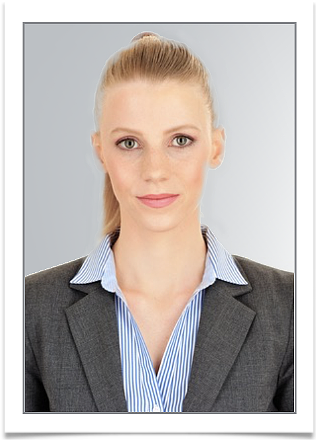 Cheyenne SchmitzBewerberstraße 1298765 ZielhafenTelefon: 0123 / 456 789 00Mail: cheyenne.schmitz@mail.de